Mobile Responsive Website Coversions Coming Next Week!Mobile Responsive Website Coversions Coming Next Week!EventConversions will begin February 27th and continue through March 17thAll CaterTrax websites currently on the old platform will automatically be converted to the Mobile Responsive version of CaterTrax with a new searchable menu navigationPurposeTo get all websites on the most current version of CaterTraxPrepare for the FDA Requirement for Catering Menus to include calorie informationHow am I affected?For sites converting to the mobile responsive platform, the cost is $415.50 For sites already on the mobile responsive platform, the cost is $15.50In both cases, accounts will receive updated menu navigation and nutrition enabled Master menus to prepare for FDA compliancy.Register for a Webinar!What happens after the conversion? In mid-March, FDA compliant Gatherings : Perfected catering menus will be pushed to your site in a hidden state. You will customize these menus for your location’s specifics using a NEW menu editing tool.Register for a CaterTrax Menu Edit Tool Training! Offered multiple times, this training will teach you how to customize catering menus for your location. Please register for a March date and time that works best for you. Click here to register >Are you ready for the conversion?Sodexo Menu Graphics Café Menus – This is the only café menu version that will be supported after the conversion.. SMG Menu Instructions – you can use this format on your current website, so start right away!Watch this customer video that will be posted on all sites after the conversion.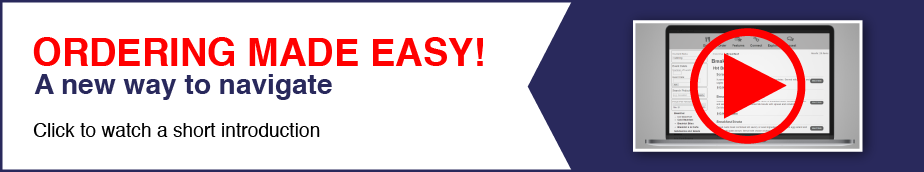 Questions and ResourcesFrequently Asked Questions:Q – If you or your customers are having trouble placing orders you may need to adjust your internet browser compatibility settings.A – Click here for instructionsQ – Will my customers be impacted by the change?A - All orders will be intact, order history and wallets will not be impacted. Customers will have a new interface and menu navigation and of course they can now easily use the site on their smart phones. 
Q – Will there be additional changes for receiving the Gatherings : Perfected menus?A- No additional charges…the charges quoted above include the menus which will be available later in March.
Q – Will my site be different administratively?A- With the exception of the menu editing tool your site will be exactly the same administratively. You will manage your orders just as you always have.Q – Who should I contact if I have an issue with my site?
A – Need further assistance? Contact CaterTrax Support at 1-800-975-8729 or submit a Support Request.